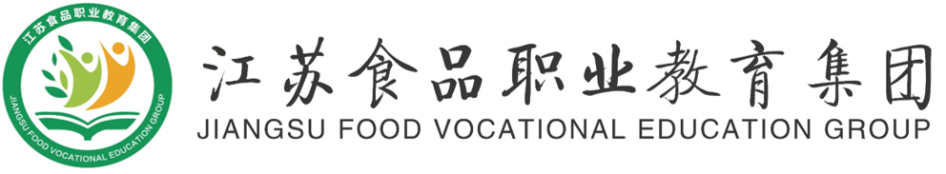 成员单位申请表单位名称统一社会信用代码法定代表人联系电话单位类型□政府机关   □院校   □行业协会   □科研院所   □企业□政府机关   □院校   □行业协会   □科研院所   □企业□政府机关   □院校   □行业协会   □科研院所   □企业单位简介推荐代表信息推荐代表信息推荐代表信息推荐代表信息姓名职务/职称手机电子邮箱联系人信息联系人信息联系人信息联系人信息申请职务□副理事长单位    □常务理事单位    □理事单位□副理事长单位    □常务理事单位    □理事单位□副理事长单位    □常务理事单位    □理事单位申请意见我单位自愿申请加入江苏食品职业教育集团，遵守集团章程，履行集团义务。法定代表人签字：盖章：年   月  日我单位自愿申请加入江苏食品职业教育集团，遵守集团章程，履行集团义务。法定代表人签字：盖章：年   月  日我单位自愿申请加入江苏食品职业教育集团，遵守集团章程，履行集团义务。法定代表人签字：盖章：年   月  日